NOTICE SEEKING NEXT OF KIN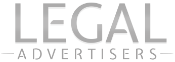 Guidance Notes and Form of AdvertisementA notice searching for the Next of Kin of a deceased person may be placed if a person has died intestate and no legally entitled beneficiaries can be traced.Publication in the London Gazette, which has a dedicated section for these notices, would be considered routine. The next obvious place to advertise a notice is in anewspaper circulating in the area in which the deceasedperson was resident at the time of their death. Depending on circumstances, and the amount of knowledge you have about the deceased person and their family, it may also be prudent to consider publication in newspaper(s) in some or all of:■   an area where the deceased person spent a significant part of their life■   the area where the deceased person was born■   an area where it is believed there may be family members who would potentially be the Next of Kin of the deceased.If information about the deceased person's history and family is limited, then a national newspaper may be considered. There are a wide range of options in termsof circulation and cost, and please contact us to discuss these.The advertisement would normally include the following information about the deceased (you may wish to leave out the year of birth and use this as a simple test for anyone claiming to be the Next of Kin):■  Name of the deceased (and previous family name in the case of a married woman)■  Town of birth■  Last known address■  Date of deathA typical advertisement, constructed to the above guidelines, might read:McTAGGARTWould the Next of Kin of Gordon James McTaggart, born in Dunfermline, Fife, who resided at 123 Ferry Street, Aberdeen, AB1 1AA, please contact Wxyz & Company (Solicitors), of 123 Middle Street, Inverness IV1 1AA, failing which steps may be taken to administer the Estate.Please type your advertisement in this space - it will usually appear in a style similar to that shown on the right	McTAGGARTWould  the   Next   of   Kin   of Gordon  James  McTaggart,  born  in Dunfermline, Fife, who resided at 123Ferry  Street,  Aberdeen,  AB1 1AA, please  contact  Wxyz  & Company (Solicitors),  of 123 Middle  Street, Inverness  IV1 1AA, failing which steps may be taken  to administer the Estate.Please clearly indicate in the boxes the publications you require the advertisement to appear in:London Gazette:National newspaper(s):Please give name of newspaper(s) required❏	Local newspaper(s):	❏Please give circulation area(s) or name of newspaper(s) requiredNote:  Delete any publications or boxes not requiredFor help with completing the form or selecting publications email usSigned:	Dated:Return this form to us for publication, with a covering letter or compliment slip, at the following addressAudrey House, 16-20 Ely Place, London EC1N 6SN  |   Email: info@legaladvertisers.co.uk   |    www.legaladvertisers.co.uk